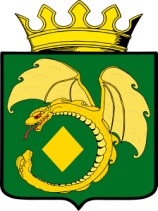 СОВЕТ РАЙОНА МОГОЧИНСКОГО МУНИЦИПАЛЬНОГО ОКРУГАРЕШЕНИЕ31 октября 2023 года                                                                                             № 17г. МогочаОб определении официального печатного средства массовой информации Могочинского муниципального округа Забайкальского краяРуководствуясь Федеральным законом от 6 октября 2003 года № 131-ФЗ «Об общих принципах организации местного самоуправления в Российской Федерации», Законом Забайкальского края от 05.06.2023 № 2220-ЗЗК «О преобразовании всех поселений, входящих в состав муниципального района «Могочинский район» Забайкальского края, в Могочинский муниципальный округ Забайкальского края», Совет Могочинского муниципального округа РЕШИЛ:1. Определить печатное средство массовой информации газету «Могочинский рабочий» официальным печатным средством массовой информации Могочинского муниципального округа Забайкальского края для опубликования муниципальных нормативных правовых актов администрации и Совета Могочинского муниципального округа, обсуждения проектов муниципальных нормативных правовых актов по вопросам местного значения, доведения до сведения жителей Могочинского муниципального округа официальной информации о социально-экономическом и культурном развитии Могочинского муниципального округа, о развитии его общественной инфраструктуры и иной официальной информации Могочинского муниципального округа.2. Определить местом размещения стенда официального обнародования муниципальных правовых актов администрации и Совета Могочинского муниципального округа, обсуждения проектов муниципальных нормативных правовых актов по вопросам местного значения, доведения до сведения жителей Могочинского муниципального округа официальной информации о социально-экономическом и культурном развитии Могочинского муниципального округа, о развитии его общественной инфраструктуры и иной официальной информации Могочинского муниципального округа:- первый этаж задания администрации Могочинского муниципального округа по адресу: Забайкальский край, г. Могоча, ул. Комсомольская, д. 13.3. Определить дополнительным источником обнародования муниципальных правовых актов администрации и Совета Могочинского муниципального округа, обсуждения проектов муниципальных нормативных правовых актов по вопросам местного значения, доведения до сведения жителей Могочинского муниципального округа официальной информации о социально-экономическом и культурном развитии Могочинского муниципального округа, о развитии его общественной инфраструктуры и иной официальной информации Могочинского муниципального округа сайт в информационно-телекоммуникационной сети «Интернет» размещённому по адресу: «https://mogocha.75.ru».4. Признать утратившим силу решение Совета муниципального района «Могочинский район» от 20.08.2019 № 298 «Об определении места для официального обнародования муниципальных правовых актов муниципального района «Могочинский район».5. Настоящее решение подлежит официальному опубликованию в газете «Могочинский рабочий», обнародованию на специально оборудованном стенде, расположенном на первом этаже здания по адресу: Забайкальский край г. Могоча, ул. Комсомольская,13. Дополнительно настоящее решение официально обнародовать на   сайте муниципального района «Могочинский район», в информационно-телекоммуникационной сети «Интернет» размещенному по адресу: «https://mogocha.75.ru».6. Настоящее решение вступает в силу после его официального подписанияПредседатель Совета Могочинского                  Глава муниципального районамуниципального округа 				«Могочинский район»	       ___________ А.М. Уфимцев                                __________ А.А. Сорокотягин